Диагностическая работа по математикеУченика (цы) 6 «___» класса средней школы № ____Район, населенный пунктФ.И.О. _______________________________________________________ВАРИАНТ № 1ИНСТРУКЦИЯ ПО ВЫПОЛНЕНИЮ РАБОТЫРабота состоит из 6 заданий. На выполнение всей работы отводится 45 минут. Все задания выполняются на обратной стороне листа. В задании 6 необходимо записать краткое условие и полный ход решения задачи. Желаем успеха!Выполните сложение:  43,76+8,543.Выполните вычитание: 4,37-0,854 .    Выполните деление:   9,1:0,065.  4. Выполните умножение: 0,0018  3,4.     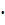       5. В гараже 15% всех машин были автобусы. Сколько автобусов было в гараже, если в нем было 80 автомашин?     6. Теплоход шел по течению 4,2 ч, а против течения 5,4 ч. Какой путь прошел теплоход за все это время, если его собственная скорость 28,3 км/ч, а скорость течения 3,2 км/ч?Диагностическая работа по математикеУченика (цы) 6 «___» класса средней школы № ____Район, населенный пунктФ.И.О. _______________________________________________________ВАРИАНТ № 2ИНСТРУКЦИЯ ПО ВЫПОЛНЕНИЮ РАБОТЫРабота состоит из 6 заданий. На выполнение всей работы отводится 45 минут. Все задания выполняются на обратной стороне листа. В задании 6 необходимо записать краткое условие и полный ход решения задачи. Желаем успеха!Выполните сложение: 35,87+4,248 .    Выполните вычитание: 0,87-0,596.Выполните деление:   11,7:0,045.          4. Выполните умножение: 0,0016  6,7.           5. В стаде 35% всех животных были овцы. Сколько овец было в стаде, если в нем 200 животных?      6. Лодка шла по течению 0,8 ч и против течения 0,3ч. Собственная скорость лодки 3,8 км/ч, а скорость течения 1,3 км/ч. Какой путь прошла лодка за это время?Диагностическая работа по математикеУченика (цы) 6 «___» класса средней школы № ____Район, населенный пунктФ.И.О. _______________________________________________________ВАРИАНТ № 3ИНСТРУКЦИЯ ПО ВЫПОЛНЕНИЮ РАБОТЫРабота состоит из 6 заданий. На выполнение всей работы отводится 45 минут. Все задания выполняются на обратной стороне листа. В задании 6 необходимо записать краткое условие и полный ход решения задачи. Желаем успеха!Выполните сложение:  6,328+0,84.    Выполните вычитание: 6,35-0,813.Выполните деление:   28,9:0,085  4. Выполните умножение: 0,0018  0,4.           5. В автобусе 30% всех пассажиров были мужчины. Сколько мужчин было в автобусе, если в нем было 60 пассажиров?      6. Катер шел по течению 2,5 ч, а против течения 0,8 ч. Какой путь прошел катер за все это время, если его собственная скорость 40 км/ч, а скорость течения 2,2 км/ч?Диагностическая работа по математикеУченика (цы) 6 «___» класса средней школы № ____Район, населенный пунктФ.И.О. _______________________________________________________ВАРИАНТ № 4ИНСТРУКЦИЯ ПО ВЫПОЛНЕНИЮ РАБОТЫРабота состоит из 6 заданий. На выполнение всей работы отводится 45 минут. Все задания выполняются на обратной стороне листа. В задании 6 необходимо записать краткое условие и полный ход решения задачи. Желаем успеха!Выполните сложение:  2,394+15,83.    Выполните вычитание:0,23-0,185.   Выполните деление:   18,2:0,065.          4. Выполните умножение: 3,8  0,0019.           5. На фабрике выпускают 120 различных видов швейных изделий. 25% этих изделий изготавливается из шерстяных тканей. Сколько видов изделий выпускает эта фабрика из шерстяных тканей?      6. Самоходная баржа 3,5 ч шла по течению и 1,2 ч – против течения. Собственная скорость баржи 18,5 км/ч, а скорость течения 2,7 км/ч. Какой путь прошла баржа за все это время?Ответы.«5» -  выполнено верно 6 заданий.«4» - выполнено верно 5 заданий.«3» - выполнено верно 4  задания.№ варианта1234Задание 152,30340,1187,16818,224Задание 23,5160,2745,5370,045Задание 3140260340280Задание 40,006120,010720,000720,00722Задание 512701830Задание 6267,844,83135,7493,16